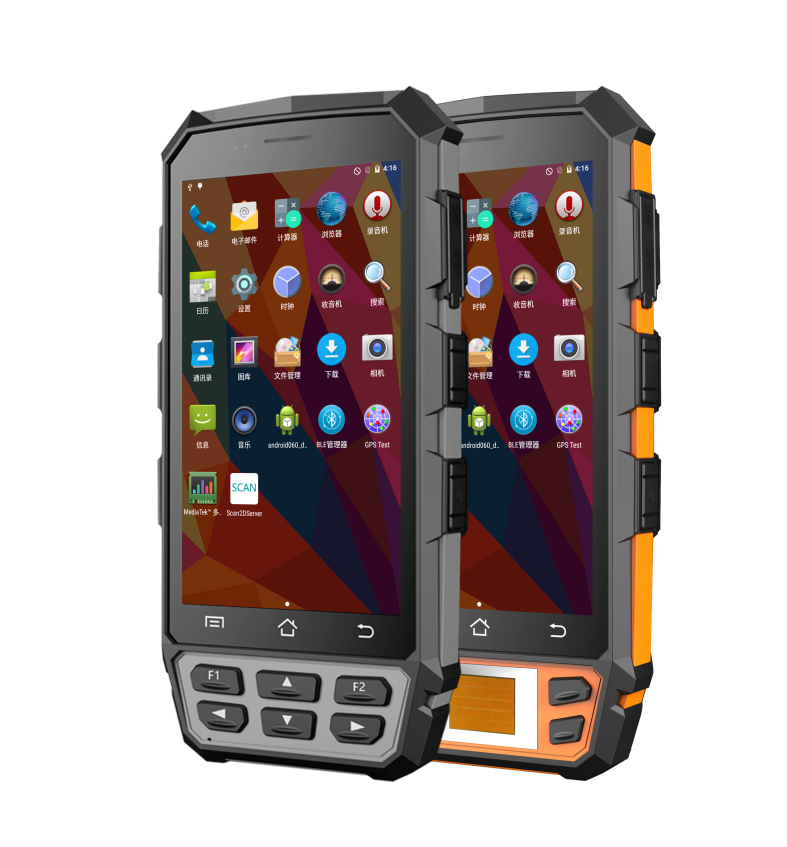 安卓系统、四核处理器、大容量高速存储采用安卓7.0系统，四核高速处理器，2GBRAM、   16GBROM;支持128GBTF卡扩展，存储容量大，运行速度快，性能稳定。可轻松处理各项任务指令，支持多项任务流畅处理，是移动信息处理的最佳保陓。定制化开发，功能可选配 支持一维／二维、UHF/HF/LF、PSAM、NFC、指纹、身份证等功能自由选配，并可装配客户提供的部分模块，提供二次开发接口和技术支持，满足多种行业的应用需求。   无线通讯功能强大 设备系列集成4G全网通、WiFi、蓝牙等多种无线通讯方式，可选2.4Ghz或5Ghz频段WIFI,IEEE802.11a/b/g/n四通道，WiFi效果更好；支持蓝牙4.0;在无线连接设备上表现更好。   指纹采集与身份证读取功能 定支持指纹识别功能，可进行指纹录入、图像处理、指纹比对、指纹删除等操作。电容按压式的指纹传感器，信息采集更精准、快速。同时可内置公安部二代证加密模块，采集和识别二代身份证，进行身份识别。应用场景：物流快递，仓储管理，连锁零售，食品溯源，医疗卫生，经销商管理，生产制造，资产盘点等。       产品参数*规格如有更改，恕不另行通知*基本参数(标配)基本参数(标配)整机尺寸170×85×23±2mm整机重量380克显示屏5寸IPS高清屏，分辨率720*1280触控屏康宁大猩猩三代工业级多点触控电容屏扩展插槽1个sim卡槽，2个PSAM卡槽1个MicroSD(TF)卡槽通讯接口高速USB2.0设备端接口3.5混插充电口音频支持语音播报指示灯网络指示灯，充电指示灯键盘扫描键、功能键摄像头后置800万像素摄像头，带闪光灯、自动对焦功能手电筒低功耗LED灯照明，应急使用GPS导航内置GPS全球定位系统，误差范围±5m性能参数性能参数CPU四核64位Coretex-A53，主频1.3GHz内存容量RAM：2GBROM：16GB操作系统Android7.0扩展内存支持128GBMicroSD卡数据通讯数据通讯4GTD-LTEBand38/39/40/41FDD-LTEBand1,2,3,4,7,17,203GWCDMA(850/1900/2100MHz);2GGSM/GPRS/Edge（850/900/1800/1900MHz）WIFI2.4G/5G双频，符合IEEE802.11a/b/g/nBluetooth符合Bluetooth4.0工作环境工作环境操作温度-20℃～50℃存储温度-20℃～70℃相对湿度5%～95%不凝结防护等级主机IP65电池性能电池性能电池容量4500mAh锂聚合物电池待机时间关闭无线通讯等功能可待机320小时充电时间小于4.5小时工作时间12小时以上（一次充满电）条码采集（选配）条码采集（选配）一维条码一维条码一维激光扫描模组HoneywellN431X/其它支持一维条码类型Code39、Code93、Code128、Codebar、EAN-13、EAN-8、UPC-A、UPC-E、ITF14、UCC/EAN-128、ITF25、Matrix25、EAN-128、ISBN等二维条码二维条码二维扫描引擎Honeywell-6603/其它支持二维条码类型PDF417,MicroPDF417,Composite,RSS,TLC-39,Datamatrix,QRcode,MicroQRcode,Aztec,MaxiCode,PostalCodes,USPostNet,USPlanet,UKPostal,AustralianPostal,JapanPostal,DutchPostal等RFID（选配）RFID（选配）超高频超高频支持频率915MHz、865MHz（865-868MHz或902-928MHz）支持协议针对EPCC1GEN2/ISO18000-6C协议识读距离可选2-4米距离（与标签和环境有关）高频高频支持频率13.56MHz支持协议针对ISO15693、ISO14443双协议识读距离0-7厘米（与标签和环境有关）低频125K/134.2K动物耳标高频（CPU卡）支持CPU卡的读写，配合PSAM使用 有源2.45G（定制）距离200m，200张标签可以一次性读取 指纹识别（选配）指纹识别（选配）模块功能指纹录入/对比/删除、图像处理等传感器TCSI生物指纹/FBI指纹认证传感器类型电容电感式图像大小256*360pixel分辨率500DPI1000枚身份证读取（选配）身份证读取（选配）内置模块公安部二代证安全加密模块相关功能采集和识别二代身份证，进行身份识别其它可选配模块其它可选配模块433M（定制）读取距离200m以上，距离可调ZigBee（定制）使用无线组网数据采集电力红外（定制）支持电力红外功能附件附件标配锂电池、充电头、DC充电线、USB充电线选配背包、充电座